АДМИНИСТРАЦИЯЖЕМЧУЖИНСКОГО СЕЛЬСКОГО ПОСЕЛЕНИЯНИЖНЕГОРСКОГО РАЙОНА РЕСПУБЛИКИ КРЫМРАСПОРЯЖЕНИЕ № 62-Р19 июня 2023 года								с.ЖемчужинаО внесении изменений в муниципальную программу «Благоустройство территории Жемчужинского сельского поселения Нижнегорского района Республики Крым»В соответствии с Федеральным законом от 06.10.2003 № 131-ФЗ «Об общих принципах организации местного самоуправления в Российской Федерации», руководствуясь Уставом муниципального образования Жемчужинское сельское поселение Нижнегорского района Республики Крым, Порядком разработки, реализации и оценки эффективности муниципальных программ муниципального образования Жемчужинское сельское поселение Нижнегорского района Республики Крым, утвержденным распоряжением администрации Жемчужинского сельского поселения Нижнегорского района Республики Крым от 08.04.2022 № 25-Р, в целях осуществления расходов бюджета муниципального образования Жемчужинское сельское поселение Нижнегорского района Республики Крым, в связи с возникшей необходимостью:1. Муниципальную программу «Благоустройство территории Жемчужинского сельского поселения Нижнегорского района Республики Крым», утвержденную распоряжением администрации Жемчужинского сельского поселения Нижнегорского района Республики Крым от 3 октября 2022 года № 91-Р, изложить в новой редакции согласно приложению.2. Финансирование расходов на реализацию муниципальной программы «Благоустройство территории Жемчужинского сельского поселения Нижнегорского района Республики Крым» осуществлять в пределах средств, предусмотренных в бюджете муниципального образования Жемчужинское сельское поселение Нижнегорского района Республики Крым на 2023 год и плановый период 2024 и 2025 годов на указанные цели.3. Настоящее распоряжение подлежит обнародованию на официальном Портале Правительства Республики Крым на странице Нижнегорского района (nijno.rk.gov.ru) в разделе «Районная власть», «Муниципальные образования района», подраздел «Жемчужинский сельский совет», а также на информационном стенде Жемчужинского сельского поселения Нижнегорского района Республики Крым по адресу: Нижнегорский район, с. Жемчужина, ул. Школьная, 2 и в сетевом издании «Официальный сайт Жемчужинского сельского поселения Нижнегорского района Республики Крым» в сети Интернет (http://жемчужинское-сп.рф).4. Настоящее распоряжение вступает в силу с момента его подписания и действует до 31 декабря 2023 года.5. Контроль над исполнением настоящего распоряжения оставляю за собой.Председатель Жемчужинского сельского совета - глава администрацииЖемчужинского сельского поселения					С.И.ЧупиковПриложение к распоряжению администрацииЖемчужинского сельского поселения Нижнегорского района Республики Крымот 3 октября 2022 года № 91-Р(в редакции распоряжения администрацииЖемчужинского сельского поселения Нижнегорского района Республики Крымот 19 июня 2023 года № 62-Р)МУНИЦИПАЛЬНАЯ ПРОГРАММА «Благоустройство территории Жемчужинского сельского поселения Нижнегорского района Республики Крым»Паспорт муниципальной программы «Благоустройство территории Жемчужинского сельского поселения Нижнегорского района Республики Крым»Характеристика задач, решение которых осуществляется путем реализации муниципальной программыАдминистрация Жемчужинского сельского поселения Нижнегорского района Республики Крым – орган местного самоуправления, наделенный полномочиями по решению вопросов местного значения, осуществляющий исполнительно-распорядительные функции по обеспечению в пределах своей компетенции прав и законных интересов населения поселения в соответствии с действующим законодательством и Уставом муниципального образования Жемчужинское сельское поселение Нижнегорского района Республики Крым.Администрация Жемчужинского сельского поселения Нижнегорского района Республики Крым руководствуется в своей деятельности Конституцией Российской Федерации, Федеральными конституционными законами, Федеральными законами, правовыми актами Президента Российской Федерации и Правительства Российской Федерации, Законами Республики Крым, правовыми актами Совета Министров Республики Крым, Уставом муниципального образования Жемчужинское сельское поселение Нижнегорского района Республики Крым, нормативными правовыми актами муниципального образования Жемчужинское сельское поселение Нижнегорского района Республики Крым, а также иными правовыми актами.Благоустройство территории - комплекс предусмотренных правилами благоустройства территорий муниципального образования мероприятий по содержанию территории, а также по проектированию и размещению объектов благоустройства, направленных на обеспечение и повышение комфортности условий проживания граждан, поддержание и улучшение санитарного и эстетического состояния территории.Муниципальная программа «Благоустройство территории Жемчужинского сельского поселения Нижнегорского района Республики Крым» разработана в соответствии Федеральным Законом от 06.10.2003 № 131-ФЗ «Об общих принципах организации местного самоуправления в Российской Федерации».Программа направлена на выполнение комплексного благоустройства с целью создания наилучших социально-бытовых условий проживания населения на территории Жемчужинского сельского поселения Нижнегорского района Республики Крым.Для нормального развития сельского поселения имеет большое значение инженерное благоустройство его территорий. Инженерное благоустройство территорий включает в себя такие вопросы, как установка ограждений, озеленение территорий, обустройство детских площадок, парковой зоны, поддержание санитарного состояния мест скопления ТБО, мест общего пользования, проведение дератизации, дезинсекции мест общего пользования, расположенных в границах муниципального образования Жемчужинское сельское поселение Нижнегорского района Республики Крым.Система жизнеобеспечения сельского поселения состоит из многих взаимосвязанных подсистем, обеспечивающих жизненно необходимые для населения функции. Одной из таких подсистем является уличное освещение. Непрерывный рост затрат на энергоносители повышает необходимость проведения эффективных мероприятий по восстановлению уличного освещения, позволяющих значительно сокращать издержки при эксплуатации сетей уличного освещения и обеспечивать энергосбережение в экономично-эффективном режиме. Применение энергосберегающего оборудования принесет значительный экономический эффект. Уличная сеть является важнейшей составляющей транспортной инфраструктуры сельского поселения. Установка на территории Жемчужинского сельского поселения Нижнегорского района Республики Крым светодиодных светильников позволит повысить безопасность дорожного движения. Эффективная эксплуатация осветительного оборудования позволит снизить бюджетные расходы за счет экономии электроэнергии и снижения эксплуатационных расходов, повысить надежность и долговечность работы сетей, улучшить условия проживания граждан.2. Основные цели и задачи муниципальной программыГлавной целью муниципальной программы является выполнение комплексного благоустройства с целью создания наилучших социально-бытовых условий проживания населения на территории Жемчужинского сельского поселения Нижнегорского района Республики Крым.Основными задачами программы являются:- формирование единых подходов и ключевых приоритетов формирования благоприятного социального микроклимата и благоустройства территории Жемчужинского сельского поселения Нижнегорского района Республики Крым с учетом приоритетов территориального развития;- повышение уровня благоустройства общественных территорий;- восстановление уличного освещения на территории Жемчужинского сельского поселения Нижнегорского района Республики Крым.3. Перечень мероприятий муниципальной программыМероприятиями муниципальной программы являются:-расходы на реализацию мероприятий по благоустройству поселения в рамках программного направления расходов;.- расходы на проведение мероприятий по обеспечению уличным освещением территории муниципального образования Жемчужинского сельское поселение Нижнегорского района Республики Крым.Мероприятия муниципальной программы включают:- благоустройство общественных территорий;- проведение дезинсекций и дератизаций мест общего пользования;- борьба с карантинными сорняками;- санитарная уборка территории поселения (подбор случайного мусора, уборка урн, покос травы);- установка игрового оборудования на детских и спортивных площадках поселения.- восстановление уличного освещения муниципального образования Жемчужинское сельское поселение Нижнегорского района Республики Крым: с. Жемчужина: ул. Садовая, ул. Гагарина, ул. Мира, ул. Фонтанная, ул. Мичурина, ул. Советская, ул. Механическая, ул. Заречная; с. Пены: ул. Курчатова, ул. Садовая, ул. Комсомольская, ул. Дорожная, ул. Янтарная, ул. Новая; с. Приречное: ул. Советская, ул. Набережная, ул. Степная;Перечень мероприятий муниципальной программы представлен в приложении № 1. 4. Сроки и этапы реализации муниципальной программыСрок реализации муниципальной программы рассчитан на 2023 год и на плановый период 2024 и 2025 годов.Объемы финансового обеспечения муниципальной программыи источники финансированияФинансовое обеспечение муниципальной программы осуществляется за счет средств бюджета муниципального образования Жемчужинское сельское поселение Нижнегорского района Республики Крым, выделенных на исполнение действующих обязательств на очередной финансовый год и на плановый период, а так же за счет бюджета Республики Крым по Соглашению о предоставлении в 2023 году субсидии бюджету муниципального образования Жемчужинское сельское поселение Нижнегорского района Республики Крым на софинансирование расходных обязательств, связанных с реализацией мероприятий по обеспечению уличным освещением территорий муниципальных образований Республики Крым, выделенных на исполнение действующих обязательств на 2023 год и на плановый период 2024 и 2025 годов.Объем ассигнований из бюджета муниципального образования Жемчужинское сельское поселение Нижнегорского района Республики Крым на реализацию программы утверждается в бюджете по соответствующим статьям расходов на соответствующие годы.Ресурсное обеспечение реализации муниципальной программы представлено в приложении № 2. Ожидаемые конечные результаты реализации муниципальной программыОсновными ожидаемыми конечными результатами реализации программы являются:- повышение уровня комфорта граждан;- улучшение внешнего облика Жемчужинского сельского поселения Нижнегорского района Республики Крым;- увеличение доли благоустроенных общественных территорий на территории Жемчужинского сельского поселения Нижнегорского района Республики Крым;- восстановление уличного освещения муниципального образования Жемчужинское сельское поселение Нижнегорского района Республики КрымСведения о показателях (индикаторах) муниципальной программы и их значениях представлены в приложении № 3.Механизм реализации программы и контроль за ходом ее реализацииРеализацию муниципальной программы осуществляет администрация Жемчужинского сельского поселения Нижнегорского района Республики Крым.Основные исполнители муниципальной программы осуществляют организацию и обеспечивают выполнение в полном объеме программных мероприятий.Исполнители программных мероприятий также несут ответственность за качественное и своевременное их выполнение, целевое рациональное использование финансовых ресурсов, выделяемых бюджетом муниципального образования Жемчужинское сельское поселение Нижнегорского района Республики Крым на реализацию муниципальной программы.Исполнитель муниципальной программы обеспечивает разработку, координацию деятельности участников программы, а также мониторинг ее реализации и предоставление отчетности о достижении целевых показателей (индикаторов) программы.Механизм реализации муниципальной программы предусматривает закупку товаров, работ и услуг для муниципальных нужд за счет средств местного бюджета в соответствии с действующим законодательством, регулирующим закупку товаров, работ и услуг для обеспечения государственных и муниципальных нужд.6. Оценка эффективности реализации муниципальной программыОценка эффективности муниципальной программы проводится в соответствии с распоряжением администрации Жемчужинского сельского поселения Нижнегорского района Республики Крым от 08.04.2022 № 25-Р «Об утверждении Порядка разработки, реализации и оценки эффективности муниципальных программ муниципального образования Жемчужинское сельское поселение Нижнегорского района Республики Крым», постановлением администрации Жемчужинского сельского поселения Нижнегорского района Республики Крым от 24.10.2017 № 98 - П «Об утверждении Методики оценки эффективности реализации муниципальных целевых программ».Приложение № 1 к муниципальной программе «Благоустройство территории Жемчужинского сельского поселения Нижнегорскогорайона Республики Крым»Перечень основных мероприятий муниципальной программы«Благоустройство территории Жемчужинского сельского поселения Нижнегорского района Республики Крым»Приложение № 2 к муниципальной программе «Благоустройство территории Жемчужинского сельского поселения Нижнегорскогорайона Республики Крым»Ресурсное обеспечение реализации муниципальной программы «Благоустройство территории Жемчужинского сельского поселения Нижнегорского района Республики Крым»Приложение № 3 к муниципальной программе «Благоустройство территории Жемчужинского сельского поселения Нижнегорскогорайона Республики Крым»Сведения о показателях (индикаторах) муниципальной программы и их значениях Состав и значение целевых показателей (индикаторов) подлежит уточнению в процессе реализации муниципальной программыНаименование программыМуниципальная программа «Благоустройство территории Жемчужинского сельского поселения Нижнегорского района Республики Крым» (далее - муниципальная программа)Заказчик программыАдминистрация Жемчужинского сельского поселения Нижнегорского района Республики КрымРазработчик программыАдминистрация Жемчужинского сельского поселения Нижнегорского района Республики КрымИсполнитель программыАдминистрация Жемчужинского сельского поселения Нижнегорского района Республики КрымОснование для разработки программы- Федеральный закон от 06.10.2003 № 131-ФЗ «Об общих принципах организации местного самоуправления в Российской Федерации»; - Устав муниципального образования Жемчужинское сельское поселение Нижнегорского района Республики КрымЦели и задачи программыЦель муниципальной программы:Выполнение комплексного благоустройства с целью создания наилучших социально-бытовых условий проживания населения на территории Жемчужинского сельского поселения Нижнегорского района Республики Крым Задачи муниципальной программы:Формирование единых подходов и ключевых приоритетов формирования благоприятного социального микроклимата и благоустройства территории Жемчужинского сельского поселения Нижнегорского района Республики Крым с учетом приоритетов территориального развития.Повышение уровня благоустройства общественных территорий.Восстановление уличного освещения на территории Жемчужинского сельского поселения Нижнегорского района Республики КрымСроки реализации программы2023 год и плановый период 2024 и 2025 годовПеречень основных мероприятий программы- Расходы на реализацию мероприятий по благоустройству территории поселения.- Расходы на проведение мероприятий по обеспечению уличным освещением территории муниципального образования Жемчужинское сельское поселение  Нижнегорского района Республики КрымОбъем финансового обеспечения программы и источники финансирования2023 год – 2 556 327,28 руб.2024 год – 904 108,45 руб.2025 год – 892 816,55 руб. Источники финансирования муниципальной программы: - бюджет муниципального образования Жемчужинское сельское поселение Нижнегорского района Республики Крым;- бюджет Республики КрымОжидаемые результаты реализации программы- повышение уровня комфорта граждан;- улучшение внешнего облика Жемчужинского сельского поселения Нижнегорского района Республики Крым;- увеличение доли благоустроенных общественных территорий на территории Жемчужинского сельского поселения Нижнегорского района Республики Крым- восстановление уличного освещения, обеспечение надежного и высокоэффективного уличного освещения Жемчужинского сельского поселения Нижнегорского района Республики Крым, увеличение безопасности дорожного движения в поселении, улучшение условий проживания граждан№ п/пНаименование основных мероприятийОтветственный исполнитель муниципальной программы, основного мероприятияСрок реализацииСрок реализацииОжидаемый непосредственный результат реализации основного мероприятия (краткое описание)№ п/пНаименование основных мероприятийОтветственный исполнитель муниципальной программы, основного мероприятияначало(год)окончание (год)Ожидаемый непосредственный результат реализации основного мероприятия (краткое описание)1234561.Расходы на реализацию мероприятий по благоустройству территории поселенияАдминистрация Жемчужинского сельского поселения Нижнегорского района Республики Крым20232025Улучшение внешнего облика Жемчужинского сельского поселения Нижнегорского района Республики Крым и повышение уровня комфортности для населения; санитарно-эпидемиологическое благополучие населения и снижение риска для здоровья населения2.Расходы на проведение мероприятий по обеспечению уличным освещением территории муниципального образования Жемчужинское сельское поселение Нижнегорского района Республики КрымАдминистрация Жемчужинского сельского поселения Нижнегорского района Республики Крым20232023Обеспечение надежного и высокоэффективного уличного освещения на территории Жемчужинского сельского поселения Нижнегорского района Республики Крым с целью формирования комфортных условий проживания населенияНаименованиеОтветственный исполнительНаименование муниципальной программы, подпрограммы муниципальной программы, мероприятийИсточник финансирования (наименование источников финансирования)Оценка расходов по годам реализациимуниципальной программы (тыс.руб.)Оценка расходов по годам реализациимуниципальной программы (тыс.руб.)Оценка расходов по годам реализациимуниципальной программы (тыс.руб.)НаименованиеОтветственный исполнительНаименование муниципальной программы, подпрограммы муниципальной программы, мероприятийИсточник финансирования (наименование источников финансирования)2023202420251234567Муниципальная программаАдминистрация Жемчужинского сельского поселения Нижнегорского района Республики Крым«Благоустройство территории Жемчужинского сельского поселения Нижнегорского района Республики Крым»Всего:2 556,32738904,10845892,81655Муниципальная программаАдминистрация Жемчужинского сельского поселения Нижнегорского района Республики Крым«Благоустройство территории Жемчужинского сельского поселения Нижнегорского района Республики Крым»в т.ч. по отдельным источникам финансирования:Муниципальная программаАдминистрация Жемчужинского сельского поселения Нижнегорского района Республики Крым«Благоустройство территории Жемчужинского сельского поселения Нижнегорского района Республики Крым»Бюджет Республики Крым1 245,258380,000,00Муниципальная программаАдминистрация Жемчужинского сельского поселения Нижнегорского района Республики Крым«Благоустройство территории Жемчужинского сельского поселения Нижнегорского района Республики Крым»Бюджет муниципального образования Жемчужинское сельское поселение Нижнегорского района Республики Крым1 311,06900904,10845892,81655Муниципальная программаАдминистрация Жемчужинского сельского поселения Нижнегорского района Республики Крым«Благоустройство территории Жемчужинского сельского поселения Нижнегорского района Республики Крым»Внебюджетные средства0,000,000,00в том числе по мероприятиям:в том числе по мероприятиям:в том числе по мероприятиям:в том числе по мероприятиям:в том числе по мероприятиям:в том числе по мероприятиям:в том числе по мероприятиям:МероприятиеАдминистрация Жемчужинского сельского поселения Нижнегорского района Республики КрымРасходы на реализацию мероприятий по благоустройству поселения в рамках программного направления расходовВсего:1 245,52909904,10845892,81655МероприятиеАдминистрация Жемчужинского сельского поселения Нижнегорского района Республики КрымРасходы на реализацию мероприятий по благоустройству поселения в рамках программного направления расходовв т.ч. по отдельным источникам финансирования:МероприятиеАдминистрация Жемчужинского сельского поселения Нижнегорского района Республики КрымРасходы на реализацию мероприятий по благоустройству поселения в рамках программного направления расходовБюджет Республики Крым0,000,000,00МероприятиеАдминистрация Жемчужинского сельского поселения Нижнегорского района Республики КрымРасходы на реализацию мероприятий по благоустройству поселения в рамках программного направления расходовБюджет муниципального образования Жемчужинское сельское поселение Нижнегорского района Республики Крым1 245,52909904,10845892,81655МероприятиеАдминистрация Жемчужинского сельского поселения Нижнегорского района Республики КрымРасходы на реализацию мероприятий по благоустройству поселения в рамках программного направления расходовВнебюджетные средства0,000,000,00МероприятиеАдминистрация Жемчужинского сельского поселения Нижнегорского района Республики КрымРасходы на проведение мероприятий по обеспечению уличным освещением территории муниципального образования Жемчужинское сельское поселение Нижнегорского района Республики КрымВсего:1 310,798290,000,00МероприятиеАдминистрация Жемчужинского сельского поселения Нижнегорского района Республики КрымРасходы на проведение мероприятий по обеспечению уличным освещением территории муниципального образования Жемчужинское сельское поселение Нижнегорского района Республики Крымв т.ч. по отдельным источникам финансирования:МероприятиеАдминистрация Жемчужинского сельского поселения Нижнегорского района Республики КрымРасходы на проведение мероприятий по обеспечению уличным освещением территории муниципального образования Жемчужинское сельское поселение Нижнегорского района Республики КрымБюджет Республики Крым1 245,258380,000,00МероприятиеАдминистрация Жемчужинского сельского поселения Нижнегорского района Республики КрымРасходы на проведение мероприятий по обеспечению уличным освещением территории муниципального образования Жемчужинское сельское поселение Нижнегорского района Республики КрымБюджет муниципального образования Жемчужинское сельское поселение Нижнегорского района Республики Крым65,539910,000,00Внебюджетные средства0,000,000,00№п/пПоказатель (индикатор) (наименование)Единица измеренияВсегоВ том числе:В том числе:В том числе:№п/пПоказатель (индикатор) (наименование)Единица измеренияВсегоЗначение реализации муниципальной программы показателей по годам:Значение реализации муниципальной программы показателей по годам:Значение реализации муниципальной программы показателей по годам:2023*202420251.Доля благоустроенных общественных территорий%1001001001002.Количество проведенных дезинсекций и дератизаций мест общего пользованияед.62223.Количество проведенных ларвицидных обработок территории поселенияед.62224.Количество покосов карантинных сорняковед.62225.Площадь территории поселения, подлежащей санитарной уборке (подбор случайного мусора, уборка урн, покос травы)кв.м1301044336843368433686.Протяженность восстанавливаемого уличного освещениякм5,6925,692--7.Количество восстановленных светильниковшт.7575--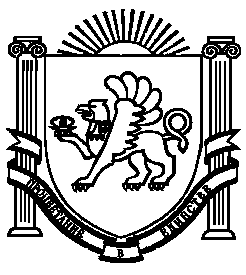 